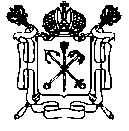 ГОСУДАРСТВЕННОЕ БЮДЖЕТНОЕ ОБЩЕОБРАЗОВАТЕЛЬНОЕ УЧРЕЖДЕНИЕЛИЦЕЙ № 95 КАЛИНИНСКОГО РАЙОНА САНКТ-ПЕТЕРБУРГА													_________________													_____________________________________________________________________ИНФОРМАЦИЯ О ШКОЛЬНОЙ ПРИЕМНОЙ КОМИССИИСостав комиссии по организации приема в первый класс 2020-2021 учебного года– председатель комиссии – заместитель директора по УВР Панкова Т.Д.;– секретарь комиссии – документовед Зимарева М.И.;– члены комиссии: учитель начальных классов – Косолапова М.В.;член Попечительского совета ГБОУ лицея № 95 – Шайхиева С.С.;врач – Барсукова Л.А.График работы школьной приемной комиссии для приема документов от родителей в соответствии с этапами приема документов:I этап - 26 декабря: с 10.00 до 12.00, с 13.00 до 16.00;далее: вторник, четверг – с 15.00 до 17.00II этап – 5 марта: с 10.00 до 12.00, с 13.00 до 16.00;далее: вторник, четверг – с 15.00 до 17.00III этап - 11 июля: с 10.00 до 12.00;далее: вторник  – с 10.00 до 12.00